ソーシャルメディアマーケティング実践プランシート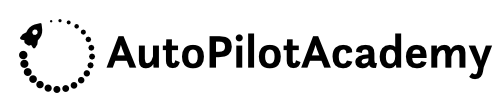 STEP1-戦略の構築（Social Strategy）STEP1-戦略の構築（Social Strategy）1.目標の設定2.カスタマーアバターの作成3.運用するSNSの選定4.運用するチームの決定5.運用ガイドラインの作成6.運用スケジュールの作成STEP2-傾聴（Social Listining）STEP2-傾聴（Social Listining）あなたの商品やサービスに関する声あなたの業界に関する声あなたの競合の商品やサービスに関する声設定するKPI設定するキーワード使用するツールユーザーへのレスポンスSTEP3-影響力の発揮（Social Influencing）STEP3-影響力の発揮（Social Influencing）設定するKPIコンテンツ作成のアイデアストック型コンテンツ投稿フロー型コンテンツ投稿ソーシャルプロフィール使用するツールSTEP4-ネットワークの構築（Social Networking）STEP4-ネットワークの構築（Social Networking）設定するKPI共感を得たユーザーと取ったコミュニケーションイベント開催やグループパートナーシップを組んだインフルエンサーSTEP5-見込み顧客化・商品販売（Social Selling）STEP5-見込み顧客化・商品販売（Social Selling）設定するKPI自己紹介メール使用するツールSTEP6-解析（Social Analytics）STEP6-解析（Social Analytics）KGIの測定結果KPIの測定結果STEP7-改善（Social Improvement）STEP7-改善（Social Improvement）改善施策